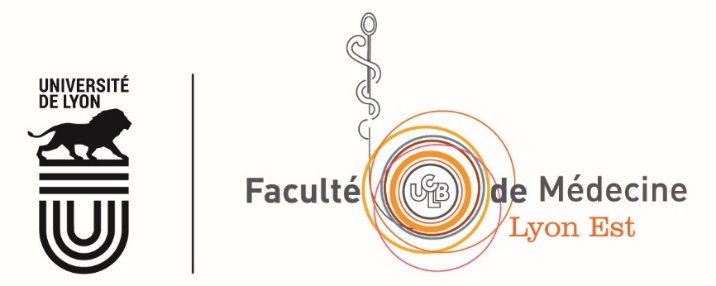 CALENDRIER DES STAGES HOSPITALIERSPériodes de 6 semaines non modifiables, aux dates indiquées ci-dessousANNEE UNIVERSITAIRE 2020/2021AUTOMNE 1 : du 26/10 au 04/12/20AUTOMNE 2 : du 14/09 au 23/10/20HIVER 1 : du 18/01/21 au 26/02/21HIVER 2 : du 07/12/20 au 15/01/21PRINTEMPS 1 : du 12/04 au 22/05/21PRINTEMPS 2 : du 01/03 au 09/04/21ETE 1 : du 19/07 au 10/09/21ETE 2 : du 25/05 au 16/07/21